TOEBI: Teachers of Old English in Britain and IrelandAnnual ConferenceKing’s College London October 22 2016CALL FOR PAPERSPerformance, Pedagogy and the ProfessionAbstracts for papers (250 words) are invited on any aspect of the Conference theme, including new directions in teaching, translating, re-working and performing Old English texts, as well as critical reflections on working in the Profession.  We especially invite papers from postgraduate and early career researchers.  Abstracts to Clare Lees (clare.lees@kcl.ac.uk) by 10 September 2016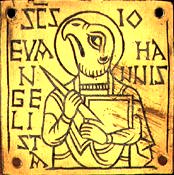 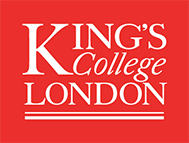 